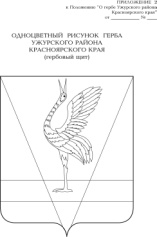 АДМИНИСТРАЦИЯ УЖУРСКОГО РАЙОНАКРАСНОЯРСКОГО КРАЯПОСТАНОВЛЕНИЕ19.08.2021                                          г. Ужур                                                 № 660      Об утверждении правил выдачи разрешения на прием детей на обучение по образовательным программам начального общего образования в возрасте младше 6 лет и 6 месяцев или старше 8 лет в общеобразовательные организации, подведомственные Муниципальному казенному учреждению «Управление образования Ужурского района»В соответствии с пунктом 1 статьи 67 Федерального закона Российской Федерации от 29.12.2012 № 273-ФЗ «Об образовании в Российской Федерации», приказом Министерства просвещения Российской Федерации от 02.09.2021 № 458 «Об утверждении Порядка приема граждан на обучение по образовательным программам начального общего, основного общего и среднего общего образования», в целях создания условий для общедоступности общего образования в Ужурском районе, ПОСТАНОВЛЯЮ:1. Утвердить правила выдачи разрешения на прием детей на обучение по образовательным программам начального общего образования в возрасте младше 6 лет и 6 месяцев или старше 8 лет в общеобразовательные организации, подведомственные Муниципальному казенному учреждению «Управление образования Ужурского района» согласно приложению.2. Контроль за выполнением постановления возложить на директора Муниципального казенного учреждения «Управление образования Ужурского района» И.В. Милину.         3. Постановление вступает в силу в день, следующий за днём его  официального опубликования в специальном выпуске районной газеты «Сибирский хлебороб».И.о. главы района                                                                             Ю.П. КазанцевПриложение к постановлению администрации Ужурского района от 19.08.2021 № 660ПРАВИЛАвыдачи разрешения на прием детей на обучение по образовательным программам начального общего образования в возрасте младше 6 лет и 6 месяцев или старше 8 лет в общеобразовательные организации, подведомственные Муниципальному казенному учреждению «Управление образования Ужурского района»1. Общие положения1.1. Настоящие правила выдачи разрешения на прием детей на обучение по образовательным программам начального общего образования в возрасте младше 6 лет и 6 месяцев или старше 8 лет в общеобразовательные организации, подведомственные Муниципальному казенному учреждению «Управление образования Ужурского района» (далее - Правила), регулируют порядок выдачи разрешения на прием в общеобразовательные организации, подведомственные Муниципальному казенному учреждению «Управление образования Ужурского района» (далее - общеобразовательные организации).1.2. Прием детей, не достигших к началу текущего учебного года 6 лет и 6 месяцев, или старше 8 лет, в первый класс общеобразовательных организаций осуществляется только с разрешения Муниципального казенного учреждения «Управление образования Ужурского района» (далее – МКУ «Управление образования»), осуществляющего полномочия учредителя в сфере образования.Прием детей в первый класс, не достигших к началу текущего учебного года 6 лет и 6 месяцев, или старше 8 лет, осуществляется только при наличии свободных мест в общеобразовательной организации.1.3. Обучение детей, не достигших к началу текущего учебного года возраста 6 лет 6 месяцев или старше 8 лет, проводится в общеобразовательных организациях с соблюдением всех гигиенических требований к условиям и организации образовательной деятельности для детей данного возраста.2. Организация работы2.1. Разрешение на прием в общеобразовательные организации в 1 класс детей, не достигших к началу текущего учебного года возраста 6 лет 6 месяцев, или старше 8 лет, равно как и уведомление об отказе в выдаче разрешения, МКУ «Управление образования» выдает на основании заключения Комиссии по приему в 1 класс детей в возрасте младше 6 лет 6 месяцев или старше 8 лет (далее - Комиссия).2.2. Комиссия создается приказом МКУ «Управление образования» индивидуально по каждому обращению. В состав Комиссии включаются специалисты МКУ «Управление образования» и представители образовательных организаций Ужурского района.2.3. Для получения разрешения на прием в общеобразовательную организацию в 1 класс детей, не достигших к началу текущего года 6 лет и 6 месяцев, или старше 8 лет, родители (законные представители) подают заявление в МКУ «Управление образования» на имя директора МКУ «Управление образования», по форме согласно приложению № 1. Подписью родителей (законных представителей) фиксируется согласие на обработку их персональных данных и персональных данных ребенка в порядке, установленном законодательством Российской Федерации (приложение № 2).2.4. Заявление подается по адресу: Красноярский край, Ужурский район, г. Ужур, ул. Строителей, д. 9, стр. 1, пом. 3. К заявлению прилагаются следующие документы:копия документа, удостоверяющая личность родителя (законного представителя);копия свидетельства о рождении ребенка;свидетельство о регистрации ребенка по месту жительства или по месту пребывания на закрепленной территории или документ, содержащий сведения о регистрации ребенка по месту жительства или по месту пребывания на закрепленной территории;копия документа, подтверждающего отсутствие медицинских противопоказаний по состоянию здоровья ребенка (по форме предоставляемой учреждением здравоохранения);рекомендация психолого-медико-педагогической комиссии о готовности ребенка к обучению в общеобразовательной организации.2.5. Заявление и прилагаемые к нему в соответствии с пунктом 2.4 настоящих Правил документы, поступившие в МКУ «Управление образования», в течение трех рабочих дней со дня регистрации направляются на рассмотрение Комиссии.2.6. Срок рассмотрения заявления и принятия решения Комиссией составляет не более 10 рабочих дней со дня регистрации заявления.Решение Комиссии является правомочным, если на нем присутствуют не менее двух третьих состава Комиссии. Решение принимается по результатам рассмотрения заявления и прилагаемых к нему документов открытым голосованием большинством голосов, присутствующих на заседании членов Комиссии. Принятое решение фиксируется в протоколе заседания Комиссии.2.7. Результатом работы Комиссии является решение о выдаче разрешения о приеме ребенка в 1 класс (приложение № 3), либо мотивированный отказ в выдаче разрешения о приеме ребенка в 1 класс (приложение № 4), которое оформляется и направляется на подпись директору МКУ «Управление образования» в день проведения заседания Комиссии.2.8. МКУ «Управление образования» в течение трех рабочих дней со дня принятия решения:направляет заявителю разрешение о приеме ребенка в 1 класс или уведомление об отказе в выдаче такого разрешения;2.9. Отказ о выдаче разрешения на обучение ребенка в 1 классе в более раннем или более позднем возрасте может быть обусловлен:предоставлением не полного пакета документов;наличием медицинских противопоказаний по состоянию здоровья ребенка;отсутствием рекомендации психолого-медико-педагогической комиссии о готовности ребенка к обучению в школе;2.10. В процессе работы Комиссии ведется Журнал учета оформления и выдачи разрешений (отказов от выдачи разрешений) на прием в 1 класс в общеобразовательные организации детей в возрасте младше 6 лет 6 месяцев или старше 8 лет (Приложение № 5).2.11. После получения разрешения на прием в 1 класс детей в возрасте младше 6 лет 6 месяцев или старше 8 лет общеобразовательная организация осуществляет прием в первый класс в соответствии с законодательством Российской Федерации и утвержденными в общеобразовательной организации правилами приема.Приложение № 1 ПравиламФОРМА ЗАЯВЛЕНИЯо разрешении на прием в 1 класс детей в более раннем/позднем возрасте Директору МКУ «Управление образования» от_____________________________      (ФИО)  родителя (законного представителя) ребенка ______________________________	                                                     Проживающего(ей) по адресу:                                                                                            адрес места жительства ____________________________________Тел.__________________________ ЗАЯВЛЕНИЕПрошу разрешить обучение в 1 классе в ____________________________________                                                                                                                                               наименование общеобразовательной организации_________________________________________________________  по образовательной программе начального общего образования в более раннем/позднем (нужное подчеркнуть) возрасте моего ребенка	                                                                                                             Ф.И.О. ребенка	, ______________________, зарегистрированного                                                                                                                      число, месяц, год рождения по адресу:____________________________________________________________________проживающего по адресу:	                                                                                (указывается фактический адрес места жительства)На начало 20	/20	уч. года ребенку исполнится полных	лет	мес.Отсутствие медицинских противопоказаний для обучения в более раннем /позднем возрасте (нужное подчеркнуть) подтверждаю справкой от 	20	г.	                                                                         наименование медицинской организацииС условиями и режимом организации образовательной деятельности в________________________________________________________________ознакомлен(а)                                          наименование общеобразовательной организации и согласен(на). Даю согласие на обработку моих персональных данных и данных моего ребенка в соответствии с действующим законодательством.К заявлению прилагаются (указать прилагаемые документы):1. ________________________________________________________________________;2. _______________________________________________________________________;3. _______________________________________________________________________;4. _______________________________________________________________________.О результатах рассмотрения заявления прошу сообщить ____________________________                                                                                                                                                         указать способ сообщения            __________                    __________________           _________________         дата                                                            Фамилия И.О.                                                          подписьПриложение № 2 к ПравиламСОГЛАСИЕна обработку персональных данных ребенкаЯ,	,(фамилия, имя, отчество - при наличии)данные паспорта:	,__________________________________________________________________(серия, номер, кем и когда выдан)являясь родителем (законным представителем) (нужное подчеркнуть)                            Фамилия, имя, отчество ребенка                                                                                                                  дата рождения           в соответствии с Федеральным законом от 27 июля 2006 г. № 152-ФЗ «О персональных данных» даю согласие на обработку персональных данных моего ребенка в МКУ «Управление образования» с использованием средств автоматизации или без использования таких средств, включая хранение этих данных в архивах и размещение в информационнотелекоммуникационных сетях с целью предоставления доступа к ним.Перечень персональных данных, на обработку которых я даю согласие: ФИО ребенка, дата рождения ребенка, адрес, данные свидетельства о рождении, сведения о психологической готовности к обучению в школе, сведения о состоянии здоровья.Доступ к персональным данным может предоставляться родителям (законным представителям) ребенка, а также работникам МКУ «Управление образования» и руководителям образовательных организаций.Я предоставляю МКУ «Управление образования» право осуществлять следующие действия (операции) с персональными данными: сбор, систематизацию, накопление, хранение, уточнение (обновление, изменение), использование, обезличивание, блокирование, уничтожение.Я согласен (согласна), что МКУ «Управление образования» вправе включать обрабатываемые персональные данные моего ребенка в списки (реестры) и отчетные формы, предусмотренные нормативными документами федеральных и региональных органов управления образования, регламентирующими предоставление отчетных данных.Настоящее согласие дано мной	.                                                              (дата)Я оставляю за собой право отозвать свое согласие посредством составления соответствующего письменного документа, который может быть направлен мной в адрес МКУ «Управление образования» по почте заказным письмом с уведомлением о вручении либо вручен лично под расписку представителю управления образования.__________                    __________________           _________________         дата                                                            Фамилия И.О.                                                         подписьПриложение № 3 к ПравиламФОРМА РАЗРЕШЕНИЯна прием детей на обучение по образовательным программам начального
общего образования в возрасте младше 6 лет и 6 месяцев или старше 8 в
общеобразовательные организации, подведомственные Муниципальному казенному учреждению «Управление образования Ужурского района»РАЗРЕШЕНИЕ №	Муниципальное казенное учреждение «Управление образования Ужурского района», рассмотрев заявление гр. ____________________________________                                                                                                                      Ф.И.О. родителя законного представителя___________________________________а также приложенные к нему документы, на основании заключения о психологической готовности ребенка к обучению в школе разрешает прием__________________________________                                                                                                                                              Ф.И.О.ребенка                                                                        ______________________________________    ____________  на обучение по                                                                                                                                                      дата рожденияобразовательным программам начального общего образования при согласии родителей (законных представителей).Директор МКУ «Управление образования»                                                                И.В. Милина                   Приложение № 4 к ПравиламФОРМА УВЕДОМЛЕНИЯ
об отказе в выдаче разрешения
на прием детей на обучение по образовательным программам начального
общего образования в возрасте младше 6 лет и 6 месяцев или старше 8 лет в
общеобразовательные организации, подведомственные Муниципальному казенному учреждению «Управление образования Ужурского района»УВЕДОМЛЕНИЕ ОБ ОТКАЗЕ №	Муниципальное казенное учреждение «Управление образования Ужурского района», рассмотрев заявление гр.___________________________ _________________________________, а также приложенные к нему документы, на основании заключения о психологической готовности ребенка к обучению в школе уведомляет об отказе в выдаче разрешения на прием _________________________________________________  _____________                                                         Ф.И.О ребенка                                                                                           дата рожденияна обучение по образовательным программам начального общего образования по причине __________________________________________                                                                                                     указать причины отказа________________________________________________________________Директор МКУ «Управление образования»                                                                И.В. Милина           Приложение № 5 к ПравиламЖУРНАЛучета выдачи разрешений (отказе от выдачи разрешения) на прием детей на обучение по образовательным программам
начального общего образования в возрасте младше 6 лет и 6 месяцев или старше 8 лет в общеобразовательные организации,
подведомственные Муниципальному казенному учреждению «Управление образования Ужурского района»№ п/пДата и входящий номер регистрации заявленияФ.И.О родителя (законного представителя) ребенка, адрес регистрации/ фактического проживания, контактыФ.И.О ребенка, дата рожденияСокращенное наименование общеобразовательной организацииДата, номер разрешения на прием в общеобразовательную организациюДата, номер уведомления об отказе в выдаче разрешения, причины отказаПримечание1234567823456